BYGDE- & MEDELTIDSDAG I SKOG!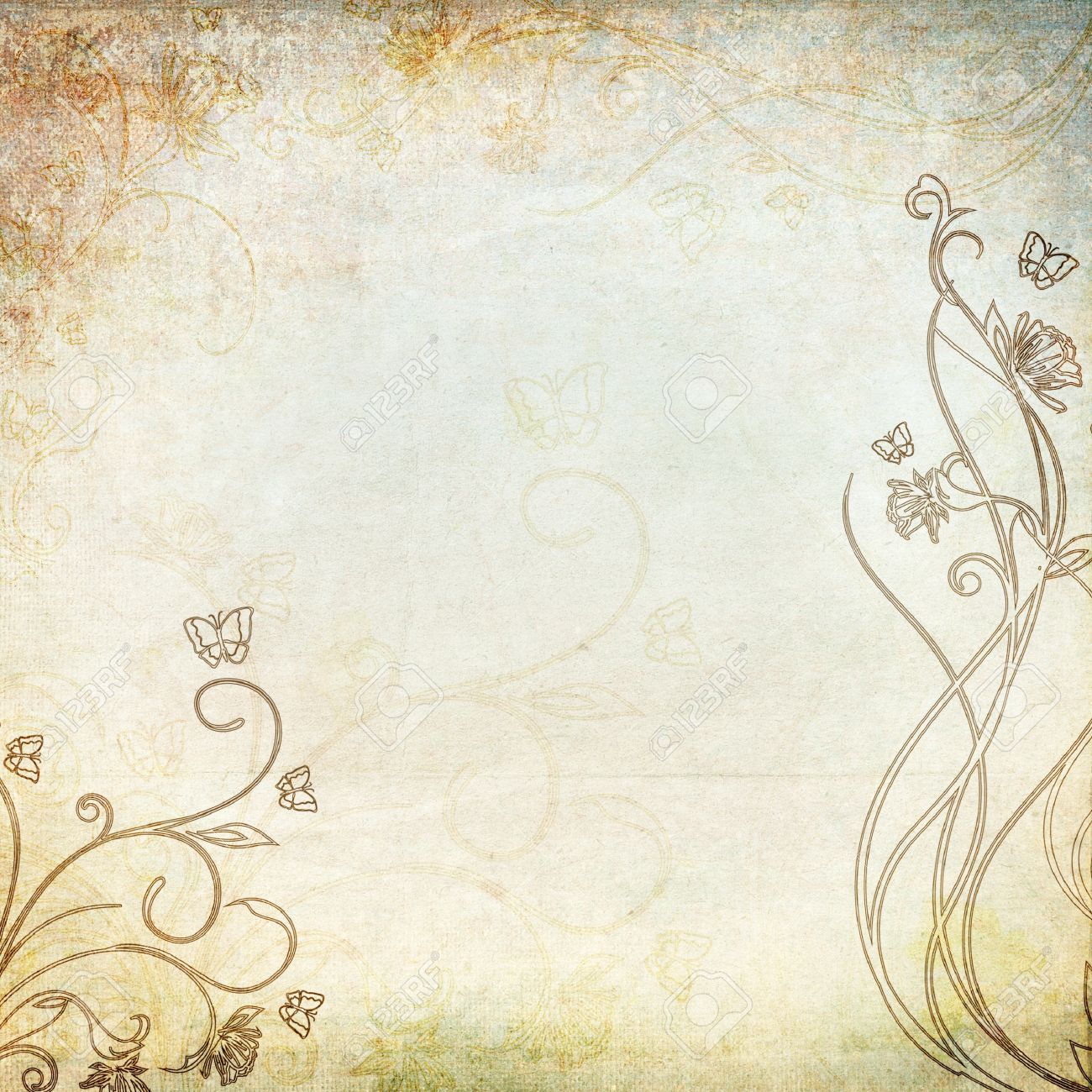 Lördagen den 2 september 2017 vid Skogs kyrka 11 - 16Fri entre och fri parkeringAllehanda hantverkare med medlemmar av Kustslöjdarna säljer sina genuina alster – försäljning av lokalt odlade och tillverkade produkter15.00	Konsert i Kyrkan  Fyra vänner med Johan Lingvall (från Tönnånger) framför covers i egna tolkningar med stämningsfull musik, tänkvärda texter och stämsångDestiny o Hanna roar barnen och Emily ansiktsmålarBygdegårdenKonstutställning i olja, akvarell o akrylAnna Bremin och Jenny EikestamServering av Kolbullar, Mjöd, Sotare, Hamburgare, Kaffe med hembakat brödVidare kommer att erbjudas hästskjuts på trilla. Ponnyridning. Söderhamns Bågskytteklubb.Varmt Välkomna!